Atividade de Inglês - 4º AnoCatanduvas, November 03rd 2020                                                                    4º ano VespertinoToday is Tuesday Catanduvas, November 05th 2020Today is Thursday                                      4º ano MatutinoHolidays – ComemoraçõesObserve os months of the year – meses do ano em Inglês.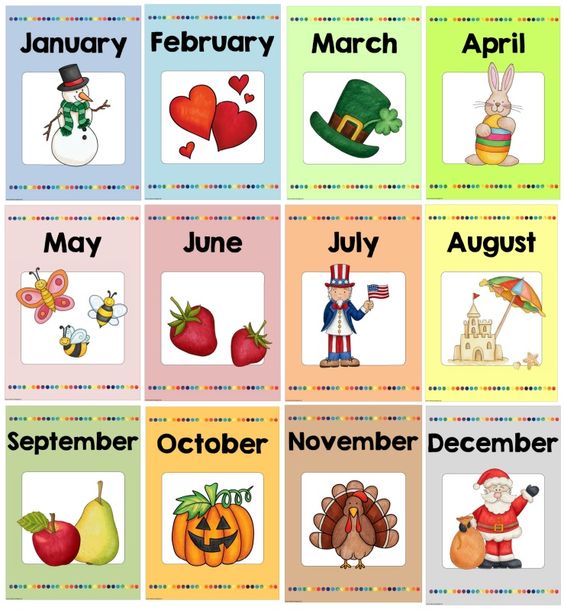 Vamos ver um vídeo sobre as holidays – comemorações nos Estados Unidos!Holidays and Special Events: https://www.youtube.com/watch?v=0a15UOja3JMATIVIDADE 1– Pequise o significado das datas comemorativas abaixo e relacione – as com sua figura correspondente.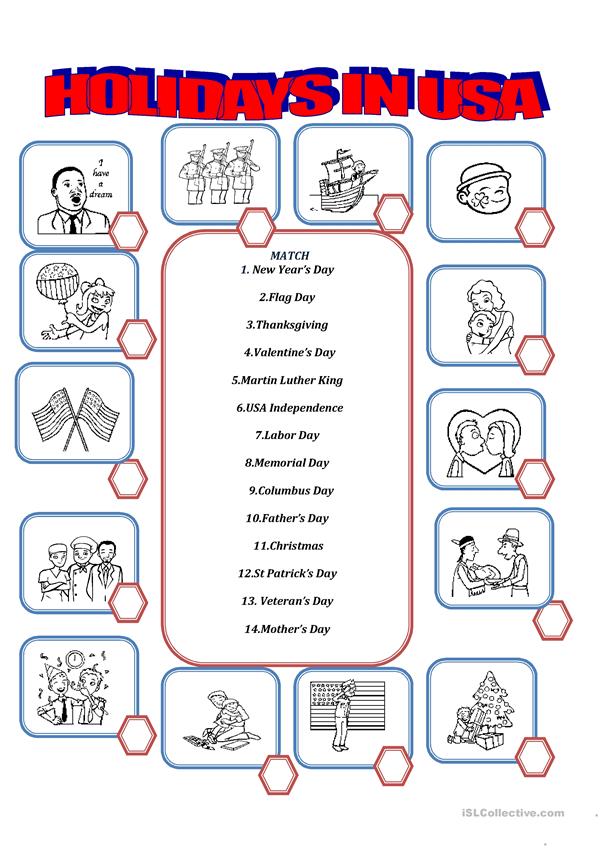 Escola Municipal de Educação Básica Augustinho Marcon.Catanduvas, novembro de 2020.Diretora: Tatiana Bittencourt Menegat. Assessora Técnica Pedagógica: Maristela Apª. Borella Baraúna.Assessora Técnica Administrativa: Margarete Petter Dutra.Professora: Jaqueline Demartini.Disciplina: Inglês4º ano.